The Book of Revelation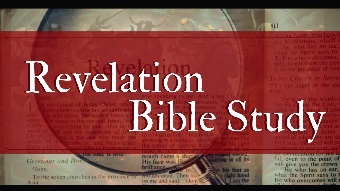 Mystery Babylon ReligionRevelation 18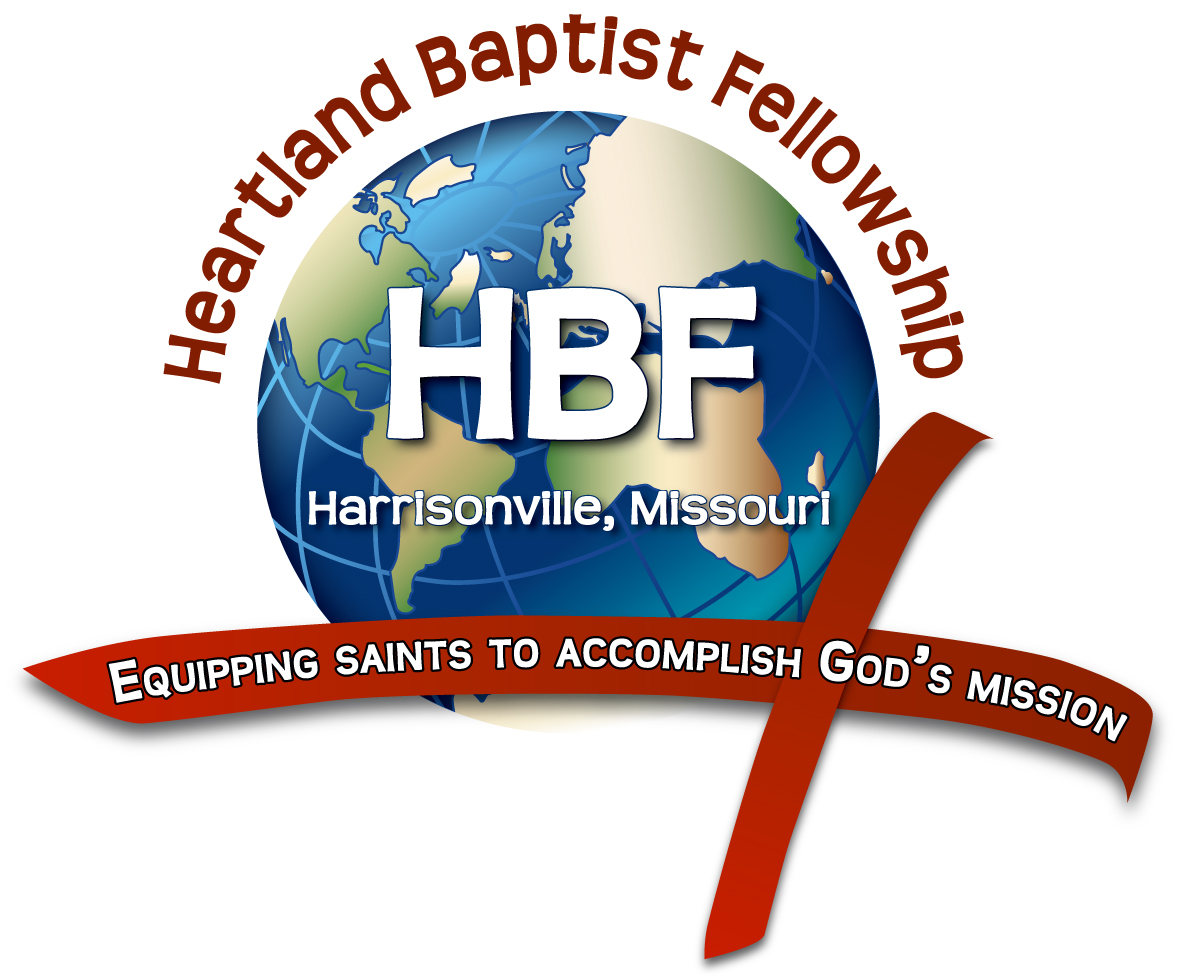 Heartland Baptist FellowshipJuly 11, 2018Purpose: To increase our understanding of who God is and intensify our urgency in ministering the gospel in these last days. Revelation 17 is the destruction of Religious BabylonRevelation 18 is the destruction of Economic BabylonRevelation 19 is the destruction of Militant Babylon (led by the Antichrist)The Proclamation of ’s Reality	Revelation 18:1-3The Angel announces the ________ of Ecclesiastic and Economic Babylon. Revelation 18:1-2Her (the cities) influence has influenced the ___________.   Revelation 18:3, Job 41:12-13, The _________ Babylon’s of Revelation 17-18 are hard to distinguish because they resemble one another so closely.  The next Babylon will likely match or exceed the ___________ of the first. Isaiah 13:20, Jeremiah 51:26The Proclamation of Babylon’s Finality	Revelation 18:4-24Her Earthly ____________	Revelation 18:4Her ____________. Revelation 18:5-8, Daniel 4:11, Isaiah 47:7-8Her Earthly ______________	Revelation 18:9-19Hear Heavenly __________________ Revelation 18:20, 1 Peter 5:13Hear Earthly ____________	Revelation 18:21-24